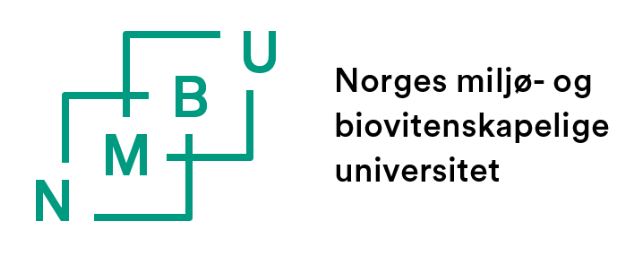 Påmelding til program for faglig ledelse ved NMBUDel 1 - Fylles ut av søkeren Søknaden leveres din leder som godkjenner søknaden. Del 2 – Bekreftelse fra leder __________________________________________Underskrift Som deltakerens leder inviteres du til å delta på oppstartseminaret den 8. mai kl. 0900 – 1300 (inkludert lunsj) på Vitenparken, Ås. Ønsker du å delta på oppstartseminaret (kryss av)?Ja Nei Utfylt skjema sendes personal- og organisasjonsavdelingen (POA) ved Heidi Blom, heidi.blom@nmbu.no innen 10. mars 2017. Det sendes bekreftelse innen 17. mars om deltakelse. Ved spørsmål kan disse rettes til Heidi på epost eller telefon: 67 23 02 61/97 41 56 97NavnFakultet/institutt/enhetStillingEpostadresseTelefonUtdanningKort beskrivelse av nåværende jobbKort beskrivelse av din ledelsesfunksjon (personalansvar, økonomiansvar, faglig ansvar knyttet til utdanning eller forskning, alternativt begge deler?)Hva er din motivasjon for å delta på programmet?Jeg bekrefter med dette at det er ønskelig at søkeren deltar på NMBUs program for forsknings- og utdanningsledelse. 